Electrical Systems Review Comment Log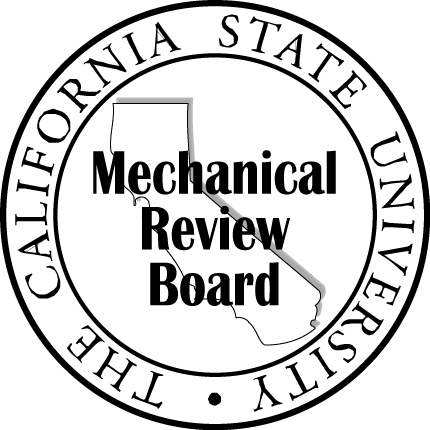 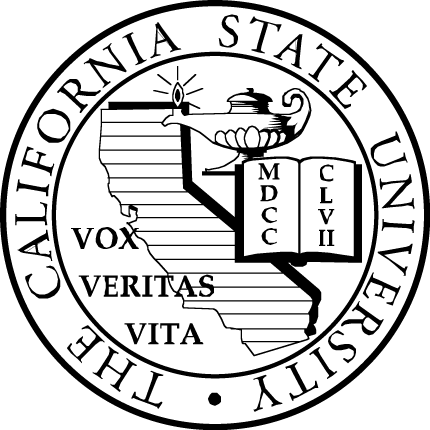 The California State University Mechanical Review BoardThe following are the design review comments prepared by an MRB member.  These review comments are noted as required, recommended or advisory.The Engineer of Record shall remain responsible for the design of the project. This is not a code review or a detailed peer review.  Code approval should not be inferred from these comments.Date:Campus:Project Name:CSU Project Number:Design Phase:Architect:Engineer:ReviewerTelephone NumberE-Mail AddressMailing AddressDocuments ReceivedDrawings: [list the reviewed document issue date]Specifications: [list the reviewed document issue date]Basis of Design: [list the reviewed document issue date]Comment Rank LegendRequiredRecommendedAdvisoryNo.Comment RankDrawing No./ Spec. SectionMRB Systems Reviewer CommentsA/E Consultant ResponsesDate Closed[SUBMITTAL STAGE][SUBMITTAL STAGE][SUBMITTAL STAGE][SUBMITTAL STAGE][SUBMITTAL STAGE][SUBMITTAL STAGE]